諸位牧師、傳道師：平安！願上主的恩惠時刻與您同在！　　為感謝諸位牧師、傳道師的辛勞，日前阿瘦皮鞋執行長羅榮科先生來總會事務所拜訪總幹事林芳仲牧師時，提及提供本宗牧者購買鞋子折扣優惠。經委請水木集團旗下的優尼聖企業公司的行銷部門與總會事務所數次的溝通討論，決定每半年提供一次性使用的本宗牧者專屬貴賓券2張，於全國優尼聖門市、百貨櫃專櫃皆可使用。◆憑貴賓券至優尼聖全國門市可享定價65折優惠◆憑貴賓券至優尼聖全國百貨專櫃享定價7折優惠◆特定商品及限量商品除外◆每張貴賓券限購三項商品，並於期限內使用　　為方便送到每位牧者的手中，我們將於每年中會/族群區會春季議會及秋季議會前交付中會/族群區會，可於會中發放給大家。隨信附上優尼聖全國門市及專櫃資訊。　　祈願每位牧者奔主道路不疲累！總會議長 陳明志總 幹 事 林芳仲　敬上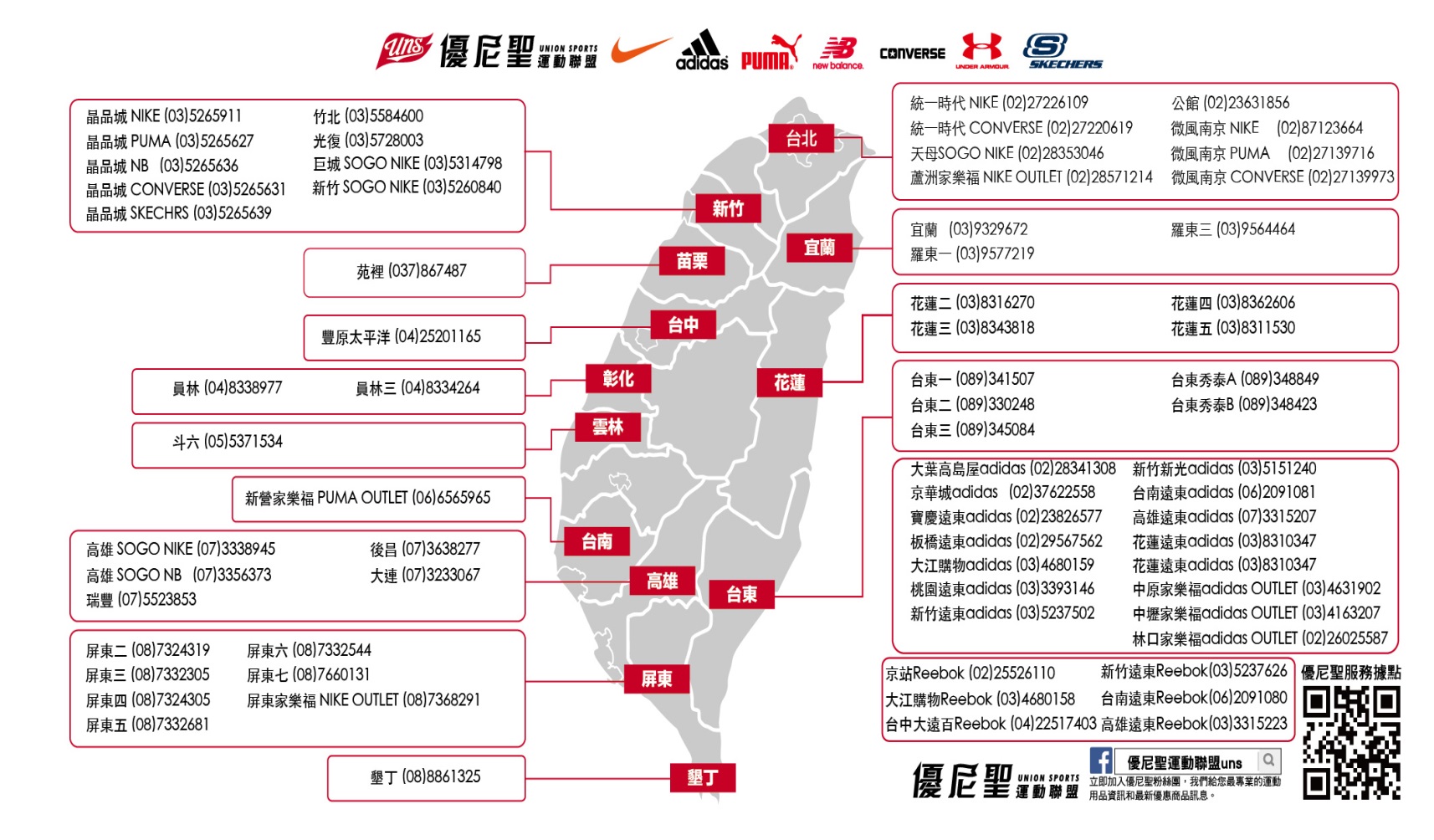 